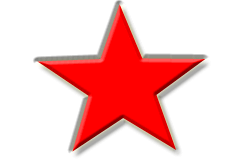 PAOLAB